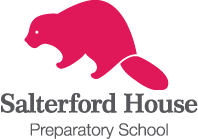 Person SpecificationThe successful candidate will possess/display a considerable number of the qualities listed below:-Commitment to the values and ethos in all areas of school lifeOutstanding communication skills both verbally and writtenA team player who thrives on working with othersExcellent management, administrative and organisational abilitiesUnderstanding the role of a Deputy Head and the leadership responsibilities that entailsAbility to think strategically and view any issue from a whole school perspectiveAbility to motivate and get the very best out of staff, even in situations where there might not be common groundExcellent academic profile and classroom practitioner with proven ability to teach to an outstanding standard in at least one Primary Key StageExperience in teaching or leading a core subject in KS2Ability to work calmly under pressure and set priorities successfully when faced with numerous challengesConfident and skilled with modern technologyDiscretion, respect, honesty and integrity• Willing to work hard with energy, enthusiasm and a generosity of spirit, which accepts that there will be a significant amount of out-of-normal-hours work tobe doneComposed and calm dispositionBe able to debate and discuss issues constructively and strategically and to accept the principle of collective team responsibility for key decisionsAttention to detail when reviewing and delivering policies and proceduresHighest standards of safeguardingA ‘finisher’ who will always see a task through to completionInstilling excitement for high expectations, creative thinking and setting and achieving of ambitious targets in all areas of School life and strategyDrive and ability to implement changeEmpathy to deal sensitively with parents, children and staff• Charisma, warmth, enthusiasm and a keen sense of humour